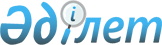 О внесении изменений в приказ Министра внутренних дел Республики Казахстан от 8 мая 2012 года № 279 "Об утверждении правил приема на обучение в организации образования Министерства внутренних дел Республики Казахстан, реализующие профессиональные учебные программы послевузовского образования"
					
			Утративший силу
			
			
		
					Приказ Министра внутренних дел Республики Казахстан от 23 июля 2013 года № 472. Зарегистрирован в Министерстве юстиции Республики Казахстан 8 августа 2013 года № 8620. Утратил силу приказом Министра внутренних дел Республики Казахстан от 13 января 2016 года № 24      Сноска. Утратил силу приказом Министра внутренних дел РК от 13.01.2016 № 24 (вводится в действие по истечении десяти календарных дней после дня его первого официального опубликования).      В соответствии с пунктом 1 статьи 9 Закона Республики Казахстан от 6 января 2011 года «О правоохранительной службе», ПРИКАЗЫВАЮ:



      1. Внести в приказ Министра внутренних дел Республики Казахстан от 8 мая 2012 года № 279 «Об утверждении Правил приема на обучение в организации образования Министерства внутренних дел Республики Казахстан, реализующие профессиональные учебные программы послевузовского образования» (зарегистрированный в Реестре государственной регистрации нормативных правовых актов за № 7769, опубликованный в газете «Казахстанская правда» от 18 июля 2012 года № 229-230 (27048-27049)) внести следующие изменения: 



      в Правилах приема на обучение в организации образования Министерства внутренних дел Республики Казахстан, реализующие профессиональные учебные программы послевузовского образования (далее – Правила), утвержденным указанным приказом:



      пункт 16 изложить в следующей редакции:

      «16. Кандидаты на учебу, имеющие международные сертификаты, подтверждающие владение иностранным языком в соответствии с Общеевропейскими компетенциями (стандартами) владения иностранным языком, освобождаются от вступительного экзамена по иностранному языку в магистратуру и докторантуру PhD по следующим экзаменам: 

      английский язык: Test of English as a Foreign Language Institutional Testing Programm (TOEFL ITP – не менее 460 баллов), Test of English as a Foreign Language Institutional Testing Programm Internet-based Test (TOEFL IBT, пороговый балл - не менее 87), (TOEFL пороговый балл - не менее 560 баллов), International English Language Tests System (IELTS, пороговый балл - не менее 6.0);

      немецкий язык: Deutsche Sprachprufung fur den Hochschulzugang (DSH, Niveau С1/ уровень С1), TestDaF-Prufung (Niveau C1/уровень С1);

      французский язык: Test de Franзais International™ (TFI - не ниже уровня B1 по секциям чтения и аудирования), Diplome d'Etudes en Langue franзaisе (DELF, уровень В2), Diplome Approfondi de Langue franзaisе (DALF, уровень С1), Тest de connaissance du franзais (TCF - не менее 400 баллов).»;



      часть первую пункта 18 изложить в следующей редакции:

      «18. На период проведения вступительных экзаменов в магистратуру и докторантуру PhD высших учебных заведений МВД создаются приемная комиссия МВД и экзаменационные комиссии по специальностям, состав которых утверждается приказом Министра внутренних дел Республики Казахстан.»;



      пункт 19 изложить в следующей редакции:

      «19. Экзаменационная комиссия по специальности формируется из числа сотрудников высших учебных заведений МВД, а также других высших учебных заведений и научных организаций, имеющих ученую степень по соответствующей специальности.

      Состав экзаменационной комиссии по специальности состоит из председателя и трех членов, два из которых являются докторами наук.»; 



      пункт 20 исключить;



      пункт 22 изложить в следующей редакции:

      «22. В целях обеспечения соблюдения единых требований и разрешения спорных вопросов в период проведения вступительных экзаменов в магистратуру и докторантуру PhD создаются апелляционные комиссии.

      Апелляционные комиссии создаются для рассмотрения заявлений кандидатов на учебу, не согласных с результатами вступительных экзаменов.

      Состав апелляционных комиссий состоит из председателя, двух членов комиссии и утверждается приказом председателя приемной комиссии МВД.

      Апелляционные комиссии формируются по представлению начальников высших учебных заведений МВД из числа сотрудников высших учебных заведений МВД, а также других высших учебных заведений и научных организаций.»; 



      пункт 27 изложить в следующей редакции:

      «27. Зачисление в число магистрантов и докторантов PhD осуществляется приемной комиссией МВД.».



      2. Департаменту кадровой работы (Абдигалиев А.У.) обеспечить в установленном порядке государственную регистрацию настоящего приказа в Министерстве юстиции Республики Казахстан и опубликование в периодических печатных изданиях. 



      3. Контроль за исполнением настоящего приказа возложить на первого заместителя министра внутренних дел Республики Казахстан генерал-майора полиции Демеуова М.Г.



      4. Настоящий приказ вводится в действие по истечении десяти календарных дней после дня его первого официального опубликования.      Министр

      генерал-лейтенант полиции                  К. Касымов      «СОГЛАСОВАН»

      Министр образования и науки

      Республики Казахстан

      ______________ Б. Жумагулов

      26 июля 2013 года
					© 2012. РГП на ПХВ «Институт законодательства и правовой информации Республики Казахстан» Министерства юстиции Республики Казахстан
				